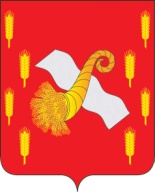                                                Российская Федерация                                          ОРЛОВСКАЯ   ОБЛАСТЬКонтрольно-счётная палата Новодеревеньковского района303620 п. Хомутово, пл.Ленина,1                                                                                 тел.2-13-51п. Хомутово.                                                          Аналитическая  записка  на отчет об исполнении бюджета п. Хомутово за 9 месяцев 2014 годаЗаключение на отчет об исполнении бюджета п. Хомутово Новодеревеньковского района за 9 месяцев 2014 года подготовлено Контрольно-счётной палатой в соответствии с п. 5 ст. 264.2 Бюджетного кодекса Российской Федерации, п.6 ст.7 Положения о бюджетном процессе в п. Хомутово, на основе отчёта об исполнении бюджета за 9 месяцев 2014года.Отчёт об исполнении бюджета п. Хомутово за 9 месяцев 2014г. поступил в Контрольно-счётную палату 27.10.2014г.При проведении внешней проверки отчёта об исполнении бюджета п. Хомутово за 9 месяцев 2014г., Контрольно-счётная палата отмечает следующее: - в проекте исполнения бюджета  пгт. Хомутово за 9 месяцев 2014г. в приложении №2 «расходная часть бюджета» строка «всего расходов утверждено по бюджету» не соответствует ранее принятому решению «О внесении изменений  в бюджет». ( в ранее принятом решении расходы утверждены в сумме-9774,9 тыс. рублей, в представленном проекте  - 98749 тыс. рублей);- в   проекте решения  Хомутовского поселкового Совета народных депутатов «Об исполнении бюджета городского поселения. Хомутово за 9 месяцев 2014г.», процентные соотношения  с предыдущим годом не соответствует действительности,- при сверке показателей  «Утверждено по бюджету» в приложении №2  с данными отчёта исполнения бюджета установлено, что  строка «Всего расходов»  отражены плановые показатели на 2014год. Следует внести изменения в гр.3 приложения №2 - цифры «9874,9» заменить цифрами «9904,9».Доходы  бюджета п. Хомутово	Доходы бюджета п. Хомутово за 9 месяцев 2014 года по данным отчёта исполнения бюджета п. Хомутово составили 6567,0 тыс. рублей, или 10,0% к  утвержденному плану на 2014 год. 	Расходы бюджета п. Хомутово составили 6883,6 тыс. рублей, или 69,7 % к утверждённым годовым назначениям.   Бюджет п. Хомутово исполнен с дефицитом 316,6 тыс. рублей.		Доходы  бюджета п. Хомутово за 9 месяцев 2014 года сформированы за счет следующих основных источников (таблица 1):- налоговых доходов-63,6% (4179,7 тыс. рублей);- неналоговых доходов-4,2% (276,5тыс.рублей);- безвозмездных поступлений – 32,1 % (2110,8 тыс. рублей).Таблица 1	В структуре исполнения  бюджета п. Хомутово доля налоговых доходов бюджета  составила 63,6 %, доля неналоговых доходов – 276,5 %, безвозмездных поступлений – 32,1 %. Доходы бюджета п. Хомутово на 01.10.2014г. исполнены на 70  % от утверждённых годовых назначений и составили 6567,0 тыс. рублей. По сравнению с соответствующим периодом прошлого года поступление доходов уменьшилось  на 1,6 % или на 107,7 тыс. рублей. 	Налоговые доходы за 9 месяцев 2014 года поступили в объеме 4179,7 тыс. рублей  или  63,7% к утверждённому плану на год (таблица 2). В сравнении с предыдущим периодом налоговые доходы бюджета возросли на 433,1 тыс. рублей. Таблица 2 Основными источниками, формирующими  бюджет п. Хомутово, по-прежнему остается налог на доходы физических лиц - поступления составили 2272,7 тыс. рублей или 54,4%, (за 9 месяцев  2014 года – 63,6 %),  и  земельный налог, составляющий 28,3% или 1185,0 тыс. рублей  ( за 9 месяцев 2014 года – 30,7% ) от общей суммы налоговых  доходов  бюджета п. Хомутово. 	Неналоговых доходов  за 9 месяцев 2014 года поступило 276,5 тыс. рублей, или 75,5 % от утверждённого объема на 2014 год (таблица 3). В структуре доходов бюджета п. Хомутово неналоговые доходы составили 4,2 %. В сравнении с предыдущим периодом неналоговые доходы бюджета уменьшились  на 26,7тыс. рублей или на 8,8%. Таблица 3	Наиболее высокий уровень поступлений неналоговых доходов к утверждённому годовому плану обеспечен по следующим доходным источникам:- доходы от сдачи в аренду имущества, находящегося в оперативном управлении органов государственной власти – 81,4% ( 124,5 тыс. рублей).	Объем безвозмездных поступлений за 9 месяцев 2014 года составил 2110,8 тыс. рублей, или 86,4 % к утверждённому годовому плану. За тот же период прошлого года безвозмездные поступления составили 39,3 % плановых назначений, или в сумме 2624,9тыс. рублей.	В структуре безвозмездных поступлений наибольший удельный вес составляют:- дотации бюджетам поселений  на выравнивание бюджетной обеспеченности– 69,3 % (1463,8тыс. рублей),- субвенции на осуществление первичного воинского учёта на территориях, где отсутствуют военные комиссариаты -9,6% (203,4 тыс. рублей),         - субсидии бюджетам на строительство, модернизацию, ремонт и содержание автомобильных дорог общего пользования, в том числе в поселениях -16,3% (343,6тыс. рублей),          - межбюджетные трансферты- 4,7% (100 тыс.рублей).Расходы  бюджета п. Хомутово	Бюджет  п. Хомутово по расходам за 9 месяцев  2014 года исполнен в сумме 6883,6 тыс. рублей или на 69,5 % от плановых назначений, установленных решением  Совета народных депутатов от 27 декабря 2013 года № 25/1.  По сравнению с аналогичным периодом прошлого года расходная часть бюджета п. Хомутово увеличилась на 1377,6тыс. рублей или на 25,0 %.	 Основными расходами при исполнении бюджета п. Хомутово являются расходы по разделам:        - «Общегосударственные расходы»- 48,1% или 3310,6 тыс. рублей,        - «Жилищно-коммунальное хозяйство»- 30,2% или 2078,4 тыс. рублей,        - «Дорожное хозяйство»-15,6% или 1074,8тыс. рублей.	 За 9 месяцев 2014г. по подразделам расходы бюджета п. Хомутово исполнены: По разделу 0100 «Общегосударственные вопросы» расходы исполнены на 78,5% при плане 4217,5 тыс. рублей, исполнение составило-3310,6 тыс. рублей из них:   - 0102 предусмотрены расходы на содержание Главы п. Хомутово -514,1 тыс. рублей  в том числе: «заработная плата»-393,0 тыс. рублей, «начисления на выплаты по оплате труда» -121,2 тыс. рублей;   - 0104  предусмотрены расходы  на функционирование центрального аппарата администрации -2763,4 тыс. рублей  из них : «заработная плата» -1258,2 тыс. рублей, «начисления на выплаты по оплате труда»- 388,6 тыс. рублей, «услуги связи»- 60,6 тыс. рублей, «услуги по содержанию имущества»-129,0 тыс. рублей, «коммунальные услуги»-218,4 тыс. рублей,  «увеличение стоимости основных средств»-450,2 тыс. рублей, «увеличение стоимости материальных запасов»- 169,8тыс. руб., «прочие расходы»- 15,7 тыс. рублей (земельный, транспортный налог). По разделу 0200 «Национальная оборона» расходы исполнены на 74,3%, и составляют 181,1 тыс. рублей,  на осуществление первичного воинского учёта, где отсутствуют военные комиссариаты.По разделу «Дорожное хозяйство» расходы исполнены на 94,0 % план 1143,0 тыс. рублей, исполнено 1074,8 тыс. рублей из них: приобретение щебня и асфальтобетонной смеси -204,3 тыс. рублей, проектная документация по ремонту дорог -129,4 тыс. рублей, транспортные расходы по вывозу щебня и асфальтобетонной смеси – 67,1 тыс. рублей, содержание дорог, ремонт-347,0 тыс. рублей.По разделу0500 «Жилищно-коммунальное хозяйство» » расходы исполнены на 98,4%, и составляют 2078,4 тыс. рублей  из них по подразделам:0501 «Жилищное хозяйство» расходы исполнены на 90,0% при плане ,15,0 тыс. рублей, исполнение составило 13,5 тыс. рублей (приобретение котла в общежитие пер. Дорожный)0502 «Коммунальное хозяйство» расходы исполнены на 98,7% при плане 30тыс. рублей, исполнение составило -29,6 тыс. рублей  (приобретение гидранта);0503 «Благоустройство»  расходы  исполнены на 98,4% или на 2035,2тыс. рублей при плане 2067,8тыс. рублей из них: уличное освещение-398,3 тыс. рублей, сбор и вывоз мусора, уборка улиц -889,3 тыс. рублей, увеличение стоимости основных средств – 175,8 тыс. рублей (приобретение ковша, дорожной щётки, для погрузчика ГКЦ), транспортные услуги- 222,0 тыс. рублей (в т.ч. привоз земли для клумб, свалка, опиливание деревьев), приобретение детской спортивной площадки-85,0 тыс. рублей и т.д.;По разделу 0800 «Культура, кинематография, средства массовой информации» исполнение составило 10,6% при плане 2108,0 тыс. рублей, исполнено 224,5 тыс. руб. из них: проведение праздничных мероприятий-24,5 тыс. рублей, оплата коммунальных услуг за счёт межбюджетных трансфертов передаваемых бюджетам муниципальных районов из бюджетов поселений для осуществление передаваемых полномочий по  культуре -200,0 тыс. рублей;По разделу 10 «Социальная политика» исполнение составило10% при плане 30,0 тыс. рублей, исполнено 3 тыс. рублей( материальная помощь при пожаре).По разделу 1100 «Физическая культура и спорт» расходы исполнены на 44,8%, и составляют 11,2 тыс. рублей (проведение спортивных мероприятий) при плане 25,0 тыс. рублей.Выводы:по результатам рассмотрения отчёта об исполнении бюджета п. ХомутовоИсполнение основных параметров бюджета п. Хомутово за 9 месяцев 2014года по отношению к утверждённому Решением объёму составило:доходы-6567,0 тыс. рублей или 70,0%расходы-6883,6 тыс. рублей или 69,7%дефицит бюджета – 316,6 тыс. рублей.Поступление налоговых и неналоговых доходов составили 4456,2тыс. рублей или 64,3% от плановых назначений, в том числе:- налоговые доходы -4179,7тыс. рублей,- неналоговые доходы-276,5 тыс. рублейЗаключение, подготовленное Контрольно-счётной палатой Новодеревеньковского района по результатам внешней проверки, направлено в Хомутовский поселковый Совет народных депутатов и рекомендовано:   1.Внести в проект решения « Об исполнении бюджета п. Хомутово за 9 месяцев  2014г.» изменения и замечания, отмеченные в  заключении;   2. Хомутовскому поселковому Совету народных депутатов принять решение « Об исполнении бюджета городского поселения Хомутово за 9 месяцев 2014года».Председатель Контрольно-счётной палаты                                 И.Н. БондареваНаименование доходовИсполнено за 9 месяцев2014г. Удельный вес, %Налоговые доходы, всего, из них:4179,763,6Налог на доходы физических лиц2272,734,6Налог на имущество физических лиц74,31,1Единый сельскохозяйственный налог221,83,4Земельный налог1185,018,0Акцизы425,96,5Неналоговые доходы276,54,2Безвозмездные поступления2110,832,1ВСЕГО доходов6567,0100,0наименование доходовуточнённый. план на 2014г., тыс. руб.исполнено исполнено удельный вес в структуре налоговых доходов, %наименование доходовуточнённый. план на 2014г., тыс. руб.на 01.10.2013г. тыс. руб.на 01.10.2014г.тыс. руб.темп ростак 2013г.удельный вес в структуре налоговых доходов, %Налог на доходы физических лиц3892,02381,62272,795,454,4Налог на имущество физ. лиц238,080,674,392,21,8Единый сельскохозяйственный налог45,0135,0221,8164,25,3Земельный налог1735,01149,41185,0103,128,3Акцизы655,0    -425,9-10,2Всего налоговых доходов6565,03746,64179,7111,6100,0Наименование доходовУточнённый план на 2014г., тыс. руб.Исполнено Исполнено Удельный вес в структуре неналоговых доходов, %Наименование доходовУточнённый план на 2014г., тыс. руб.на 01.10.2014г. тыс. руб.в % к плану на годУдельный вес в структуре неналоговых доходов, %Доходы, получаемые в виде арендной платы за земельные участки,  государственная собственность на которые не разграничена106,048,749,93,6Доходы от сдачи в аренду имущества, находящегося в оперативном управлении органов государст. власти, местн управл.240,0198,6198,681,4Доходы от продажи земельных участков,  находящихся в государственной и муниципальной собственности20,038,628,015,0Прочие неналоговые поступления-17,3--Всего неналоговых доходов366,0303,2276,5100,0